Modernizacja strefy obsługi klienta;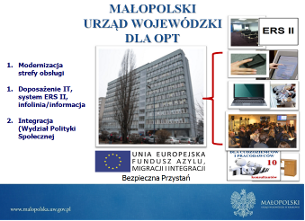 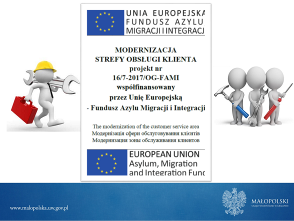 Sala nr 1 w strefie obsługi klienta na parterze budynku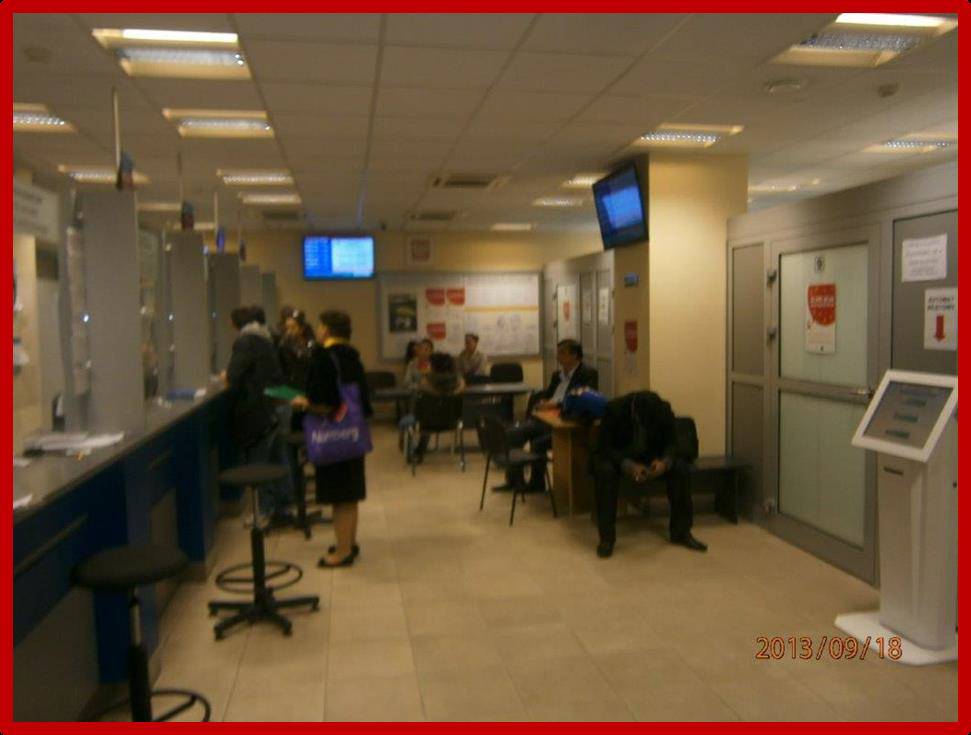 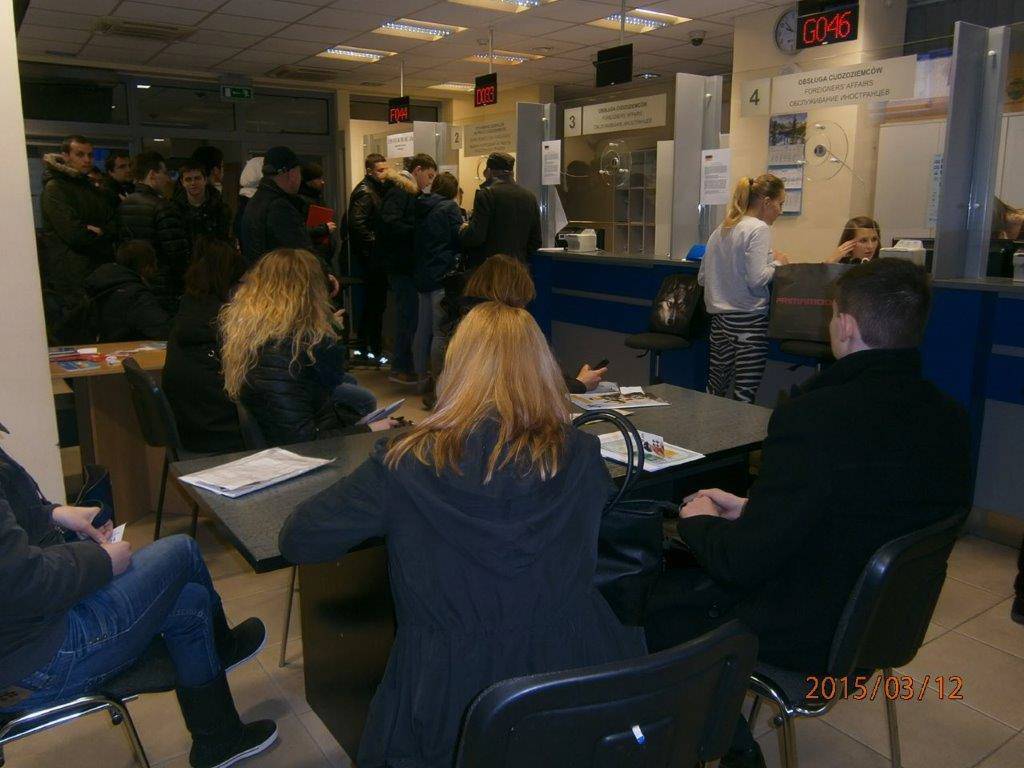 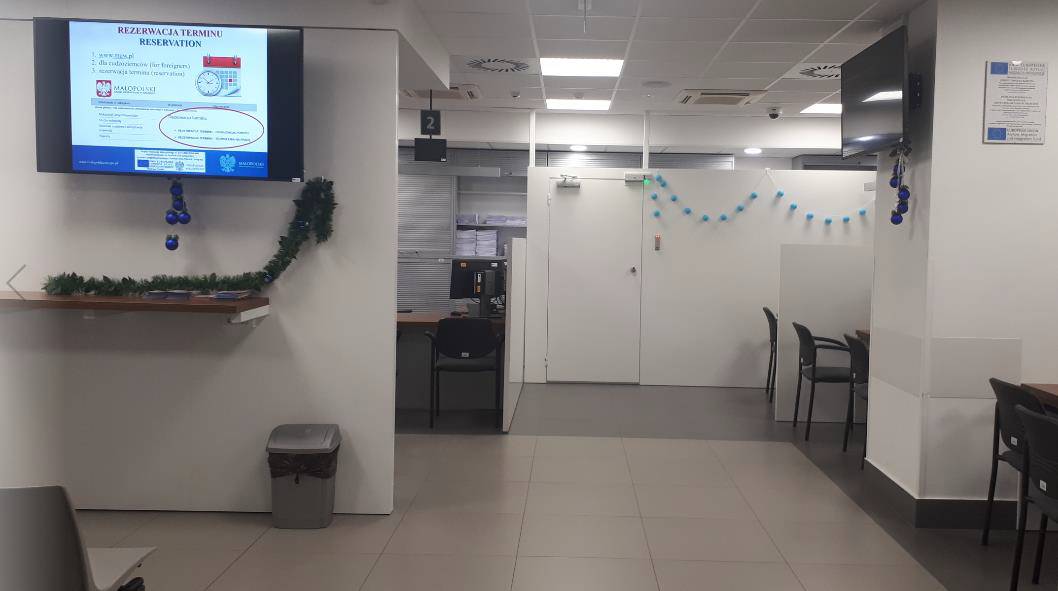 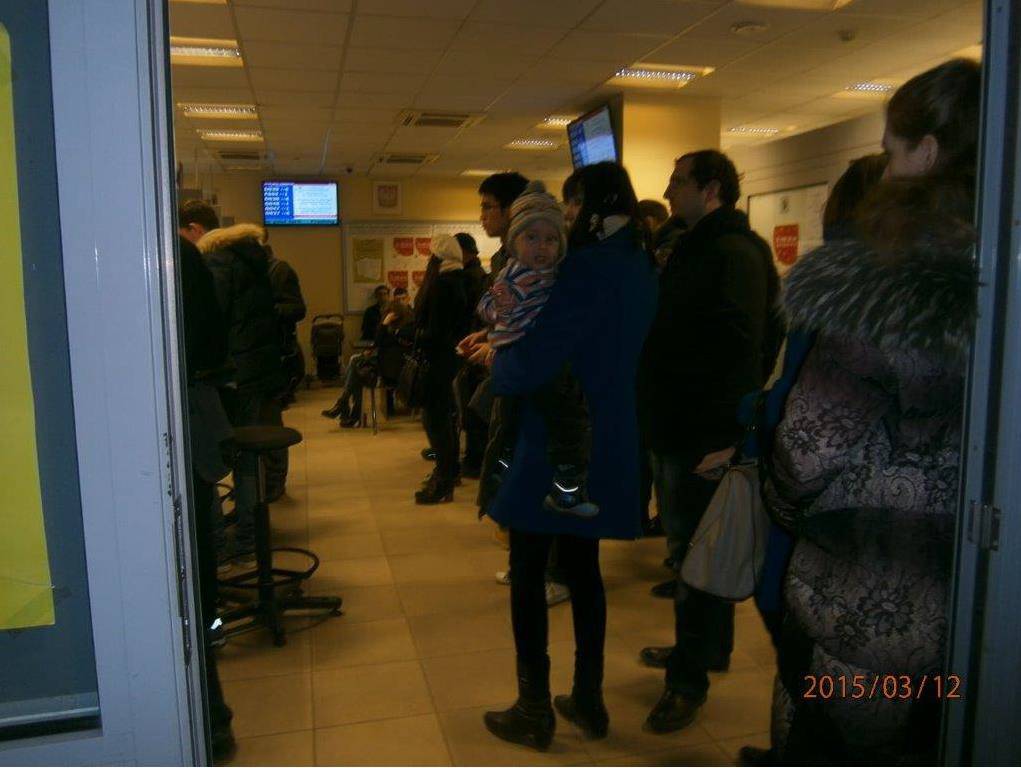 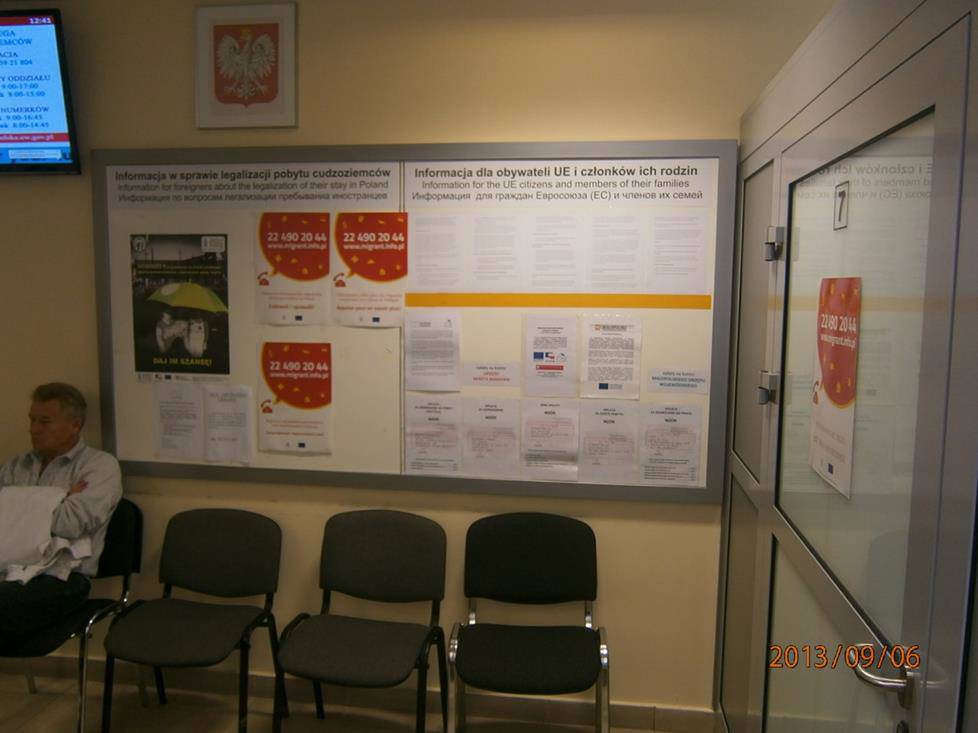 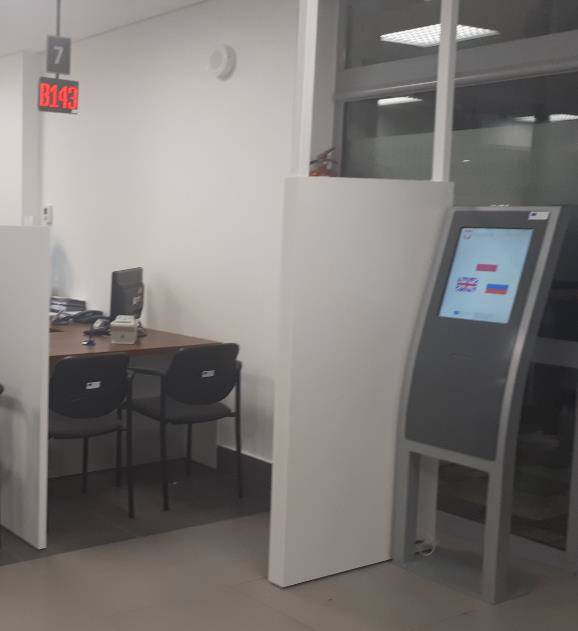 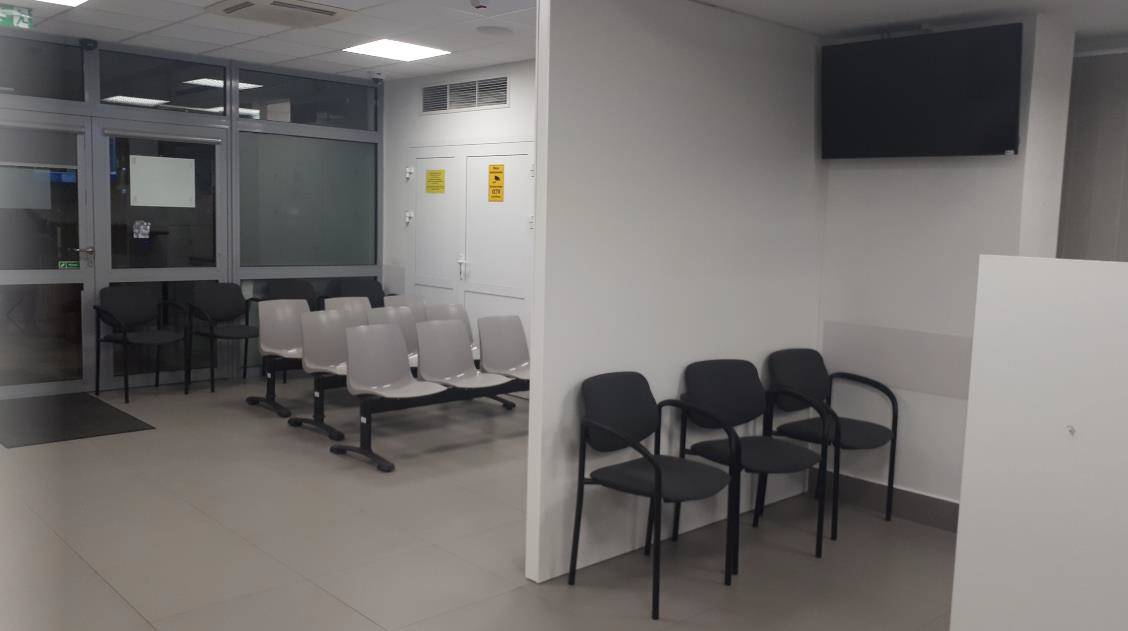 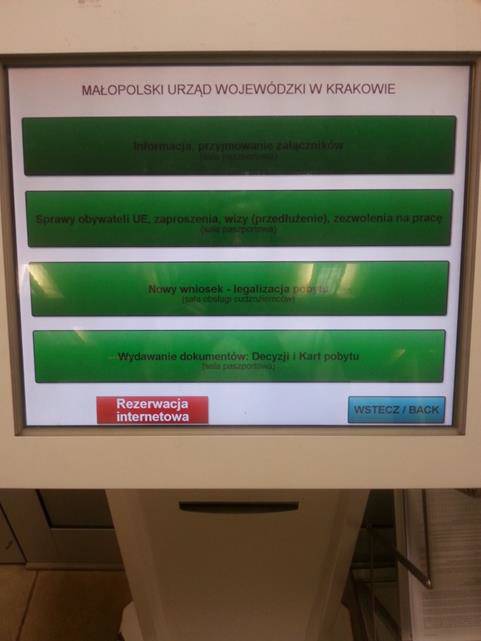 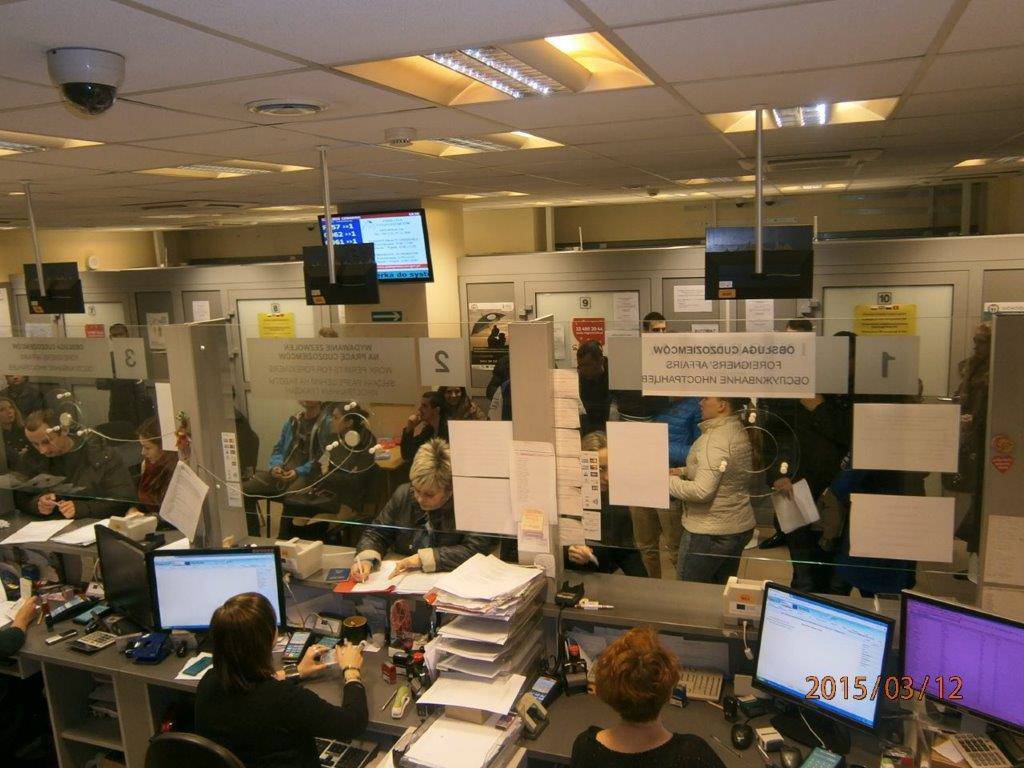 Sala nr 2 w strefie obsługi klienta na parterze budynku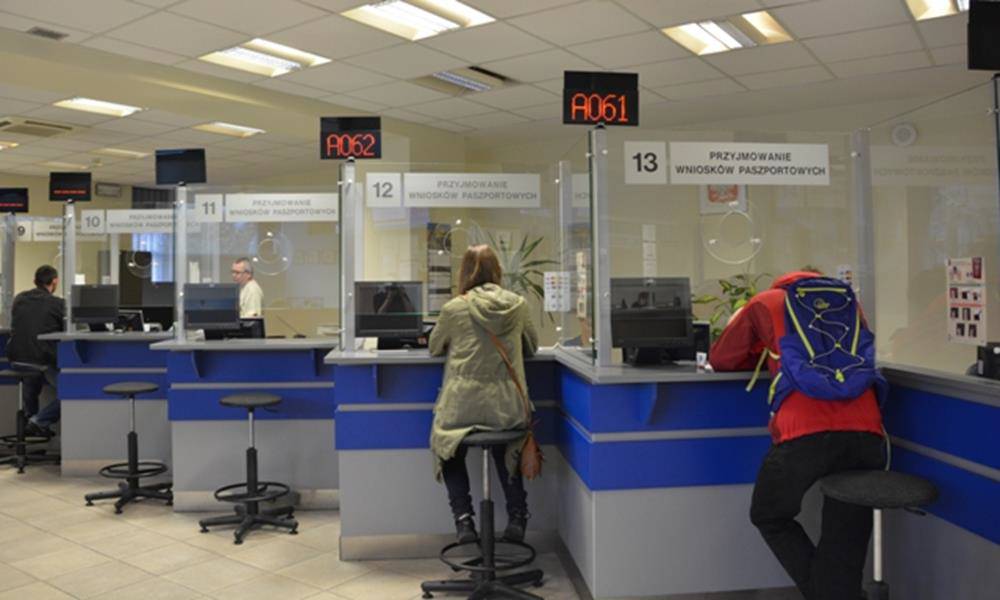 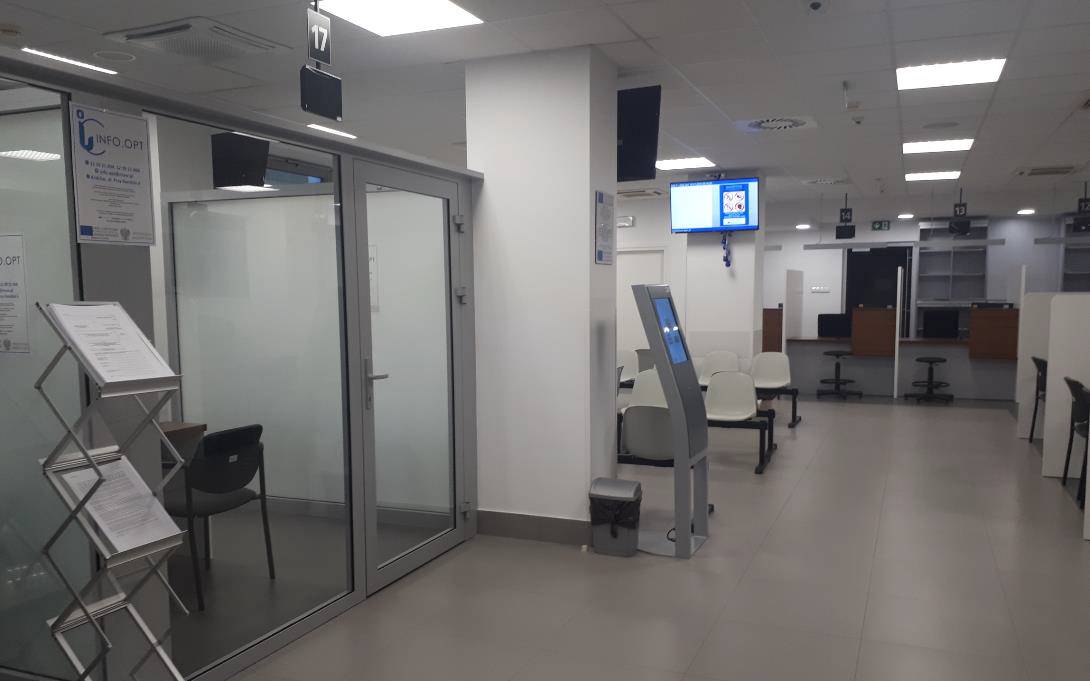 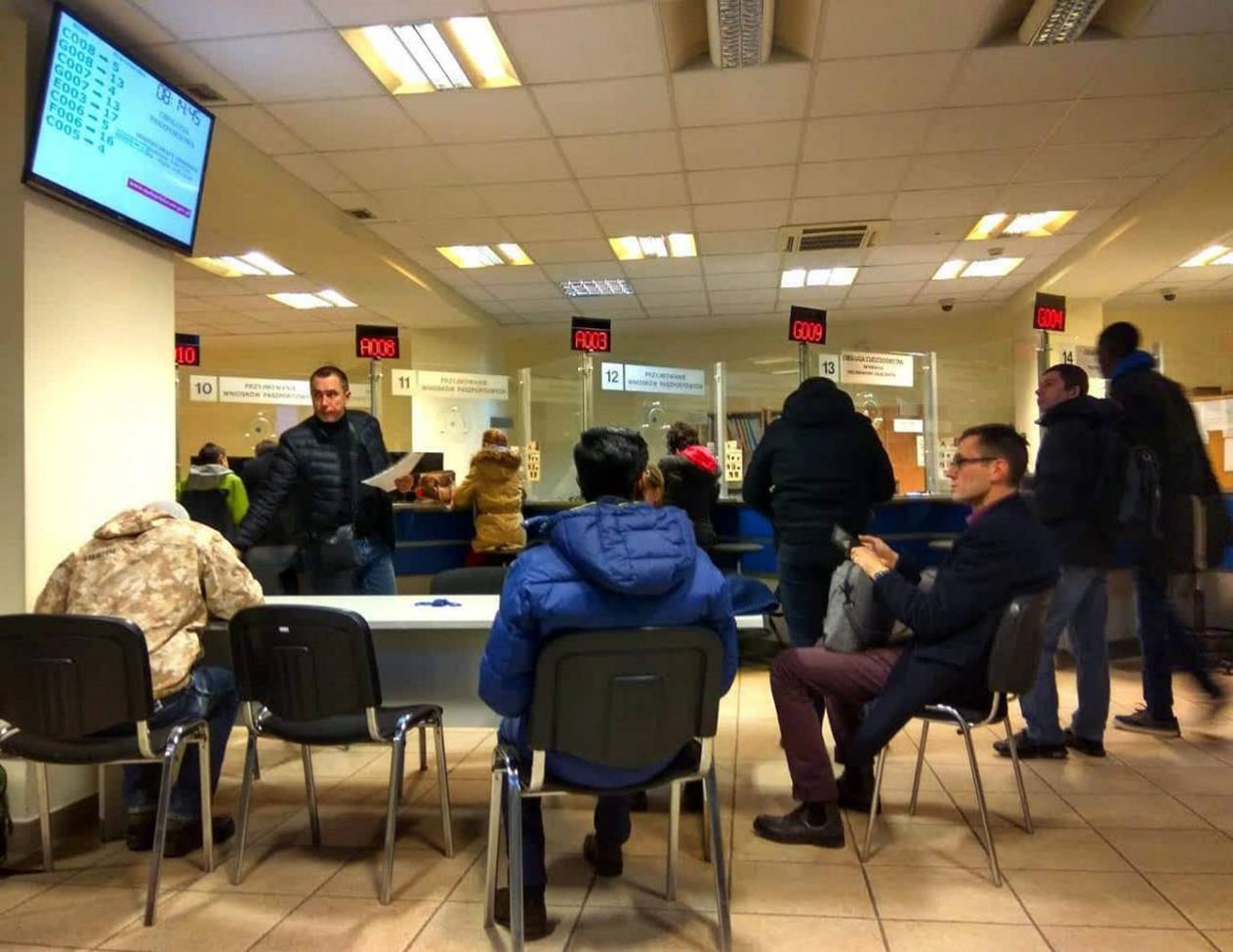 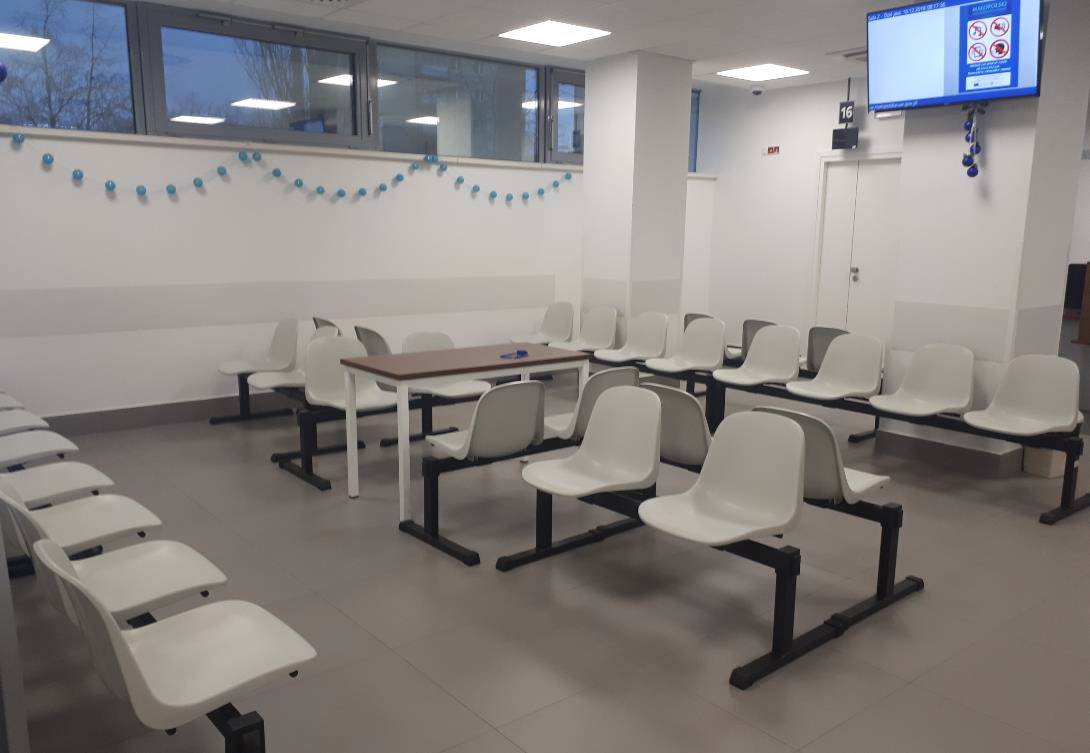 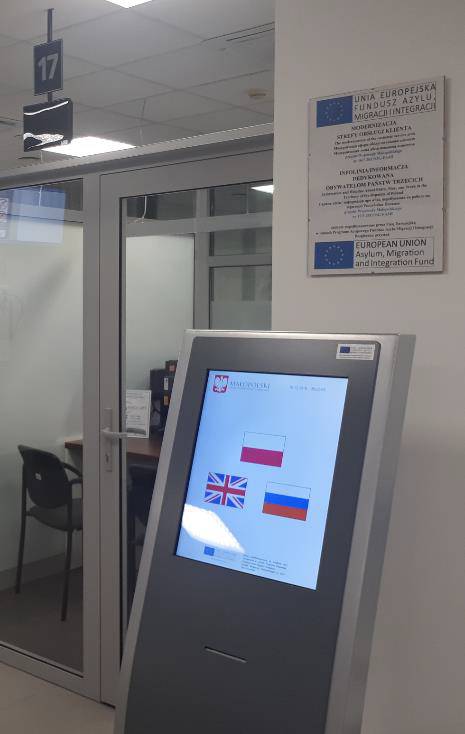 Tablica pamiątkowa projektu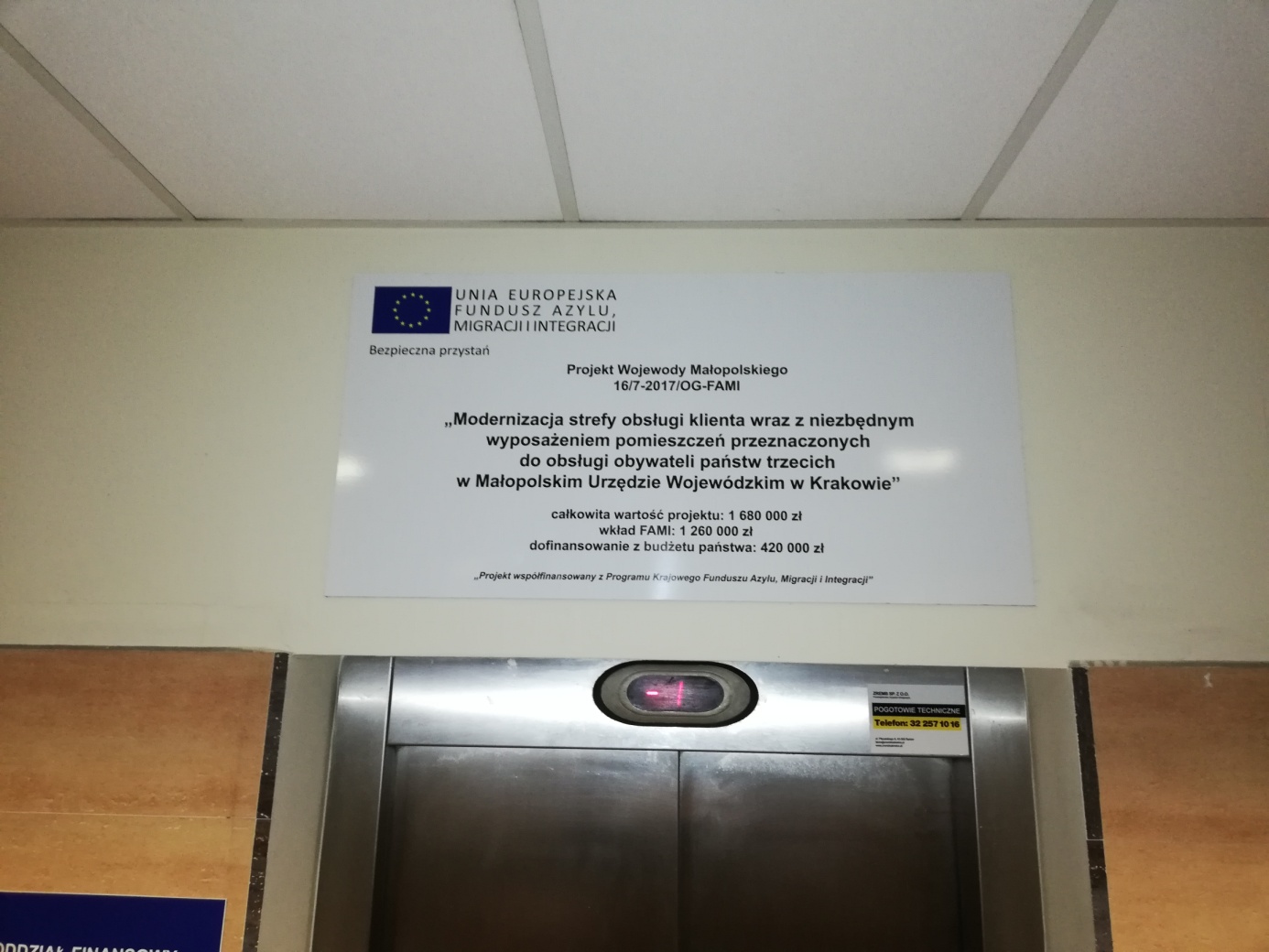 